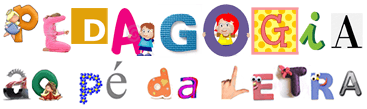 Plano de AulaINSTITUIÇÃO DE ENSINO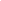 Curso: Disciplina: Professor(a): Data da aula: Objetivo Geral:Objetivos específicos:Temas de estudo (conteúdo)Encaminhamentos da aulaProcedimentos metodológicosRecursos didáticosProcedimentos de avaliaçãoReferênciasObservaçõesEste plano pode sofrer modificações na sua aplicaçãoEste plano pode sofrer modificações na sua aplicaçãoEste plano pode sofrer modificações na sua aplicação